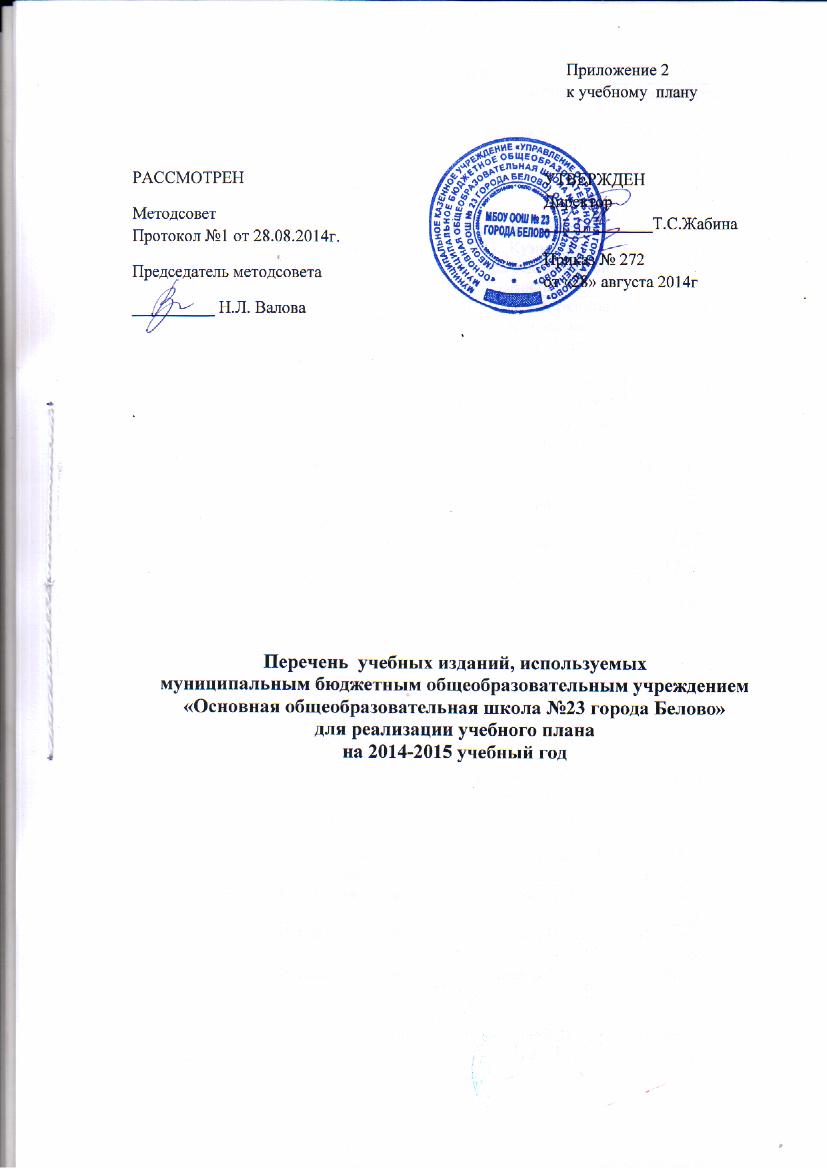 1 уровень2 уровень№п/пПредметНазвание учебникаАвтор учебникаИздательствоГод издания1Русский языкБукварь 1 классЖурова Л.Е., Евдокимова А.О.М., Вентана-Граф2011-20121Русский языкПрописи. 1 класс. Рабочая тетрадь №1, №2, №3Безруких М.М., Кузнецова М.И.М., Вентана-Граф2011-20131Русский языкРусский язык. 1 классИванов С.В., Евдокимова А.О., Кузнецова М.И./под ред. Журовой Л.Е., Иванова С.В.М., Вентана-Граф2011-20121Русский языкРусский язык.2 классИванов С.В., Евдокимова А.О., Кузнецова М.И./под ред. Иванова С.В.М., Вентана-Граф2011-20121Русский языкРусский язык.3 классИванов С.В., Евдокимова А.О., Кузнецова М.И., Петленко Л.В., Романова В.ЮМ., Вентана-Граф2012-20131Русский языкРусский язык.4 классИванов С.В., Кузнецова М.И., Петленко Л.В., Романова В.Ю.М., Вентана-Граф2013-20142Литературное чтениеЛитературное чтение 1 классЕфросинина Л.А.М., Вентана-Граф20122Литературное чтениеЛитературное чтение 2 класс Ефросинина Л.А.М., Вентана-Граф2012-20132Литературное чтениеЛитературное чтение 3 классЕфросинина Л.А., Оморокова М.И.М., Вентана-Граф20132Литературное чтениеЛитературное чтение 4 классЕфросинина Л.А., Оморокова М.И.М., Вентана-Граф2013-20143Английский языкАнглийский язык: Английский с удовольствием 2 классБиболетова М.З., Денисенко О.А., Трубанева Н.Н.Титул2011-20123Английский языкАнглийский язык: Английский с удовольствием 3 классБиболетова М.З., Денисенко О.А., Трубанева Н.Н.Титул2011-20133Английский языкАнглийский язык: Английский с удовольствием 4 классБиболетова М.З., Денисенко О.А., Трубанева Н.Н.Титул2013-20144Немецкий языкНемецкий язык, 3 классБим И.Л., Рыжова Л.И., Фомичева Л.М.М., Просвещение2013-20145МатематикаМатематика 1классРудницкая В.Н., Кочурова Е.Э., Рыдзе О.А.М., Вентана-Граф2011-20125МатематикаМатематика 2 классРудницкая В.Н., Юдачёва Т.В.М., Вентана-Граф2012-20135МатематикаМатематика 3 классРудницкая В.Н., Юдачёва Т.В.М., Вентана-Граф20135МатематикаМатематика 4 классРудницкая В.Н., Юдачёва Т.В.М., Вентана-Граф2013-20146Информатика Информатика. 2 классМатвеева Н.В., Челак Е.Н., Конпатова Н.К., ПанкратоваЛ.П., Нурова Н.А.М., БИНОМ. Лаборатория знаний20126Информатика Информатика. 3 классМатвеева Н.В., Челак Е.Н., Конпатова Н.К., Панкратова Л.П., Нурова Н.А.М., БИНОМ, Лаборатория знаний20136Информатика Информатика. 4 классМатвеева Н.В., Челак Е.Н., Конпатова Н.К., Панкратова Л.П., Нурова Н.А.М., БИНОМ. Лаборатория знаний2013 -20147Окружающий мирОкружающий мир. 1классВиноградова Н.Ф.М., Вентана-Граф20127Окружающий мирОкружающий мир. 2 классВиноградова Н.Ф.М., Вентана-Граф20127Окружающий мирОкружающий мир. 3 классВиноградова Н.Ф., Калинова Г.С.М., Вентана-Граф20137Окружающий мирОкружающий мир. 4 классВиноградова Н.Ф., Калинова Г.С.М., Вентана-Граф2013-20148МузыкаМузыка. 1 классАлеев В.В., Кичак Т.Н.М., Дрофа20128МузыкаМузыка. 2 классАлеев В.В., Кичак Т.Н.М., Дрофа20128МузыкаМузыка. 3 классАлеев В.В., Кичак Т.Н.М., Дрофа20138МузыкаМузыка. 4 классАлеев В.В.М., Дрофа20149Изобразитель-ное искусствоИзобразительное искусство. 1 классНеменская Л.А./Под ред. Неменского Б.М.М., Просве-щение20129Изобразитель-ное искусствоИзобразительное искусство. 2 классКоротеева Е.И./Под ред. Неменского Б.М.М., Просве-щение20129Изобразитель-ное искусствоИзобразительное искусство. 3 классГоряева Н.А., Неменская Л.А., Питерских А.С. и др./Под ред. Неменского Б.М.М., Просве-щение20139Изобразитель-ное искусствоИзобразительное искусство. 4 классНеменская Л.А./Под ред. Неменского Б.М.М., Просве-щение2013-201410Физическая культураФизическая культура 1 классМатвеев А.П.М., Просве-щение201210Физическая культураФизическая культура 2 классМатвеев А.П.М., Просве-щение201210Физическая культураФизическая культура 3-4 классМатвеев А.П.М., Просве-щение201310Физическая культураФизическая культура 4 классМатвеев А.П.М., Просве-щение201411Основы религиозных культур и светской этики Основы духовно-нравственной культуры народов России. Основы православной культуры. 4 классКураев А.В.М., Просвещение201012ТехнологияТехнология. 1кл.Лутцева Е.А.М., Вентана-Граф201112ТехнологияТехнология. 2кл.Лутцева Е.А.М., Вентана-Граф201212ТехнологияТехнология. 3кл.Лутцева Е.А.М., Вентана-Граф201312ТехнологияТехнология. 4кл.Лутцева Е.А.М., Вентана-Граф201413Развитие творческих способностейДружим с математикой.2 классРудницкая В.Н.М., Вентана-Граф201313Развитие творческих способностейДружим с математикой.3 классРудницкая В.Н.М., Вентана-Граф201313Развитие творческих способностейДружим с математикой.4 классРудницкая В.Н.М., Вентана-Граф201414Детская риторикаДетская риторика в рассказах и рисунках. 2 классЛадыженская Т.А., Ладыженская Н.В., Никольская Р.И., Сорокина Г.И.М., Ювента-Баласс201314Детская риторикаДетская риторика в рассказах и рисунках. 3 классЛадыженская Т.А., Ладыженская Н.В., Никольская Р.И., Сорокина Г.И.М., Ювента-Баласс201314Детская риторикаДетская риторика в рассказах и рисунках. 4 классЛадыженская Т.А., Ладыженская Н.В., Марысева О.В.М., Ювента-Баласс2014№п/пПредметНазвание учебникаАвтор  учебникаИздательствоГод издания1Русский языкРусский язык.5 классШмелев А.Д., Флоренская Э.А., Габович Ф.Е./под ред. Шмелева А.Д.М., Вентана-Граф2013-20141Русский языкРусский язык.6 классРазумовская М.М., Львова С.И, Капинос В.И. и др.М., Дрофа2010-20121Русский языкРусский язык.7 классРазумовская М.М., Львова С.И, Капинос В.И. и др.М., Дрофа2010-20121Русский языкРусский язык.8 классРазумовская М.М., Львова С.И, Капинос В.И. и др.М., Дрофа2010-20121Русский языкРусский язык.9 классРазумовская М.М., Львова С.И, Капинос В.И. и др.М., Дрофа2010-20122ЛитератураЛитература.  5 классЛанин Б.А., Устинова Л.Ю., Шамчикова В.М. под ред. Ланина Б.А.М., Вентана-Граф2010-20122ЛитератураЛитература.  6 классГ. С. Меркин.М., «Русское слово»2010-20122ЛитератураЛитература.  7 классГ. С. Меркин.М., «Русское слово»2010-20122ЛитератураЛитература.  8 классГ. С. Меркин.М., «Русское слово»2010-20122ЛитератураЛитература.  9 классЗинин С.А., Сахаров В.И., Чалмаев В.А. М., «Русское слово»2010-20123Английский языкАнглийский язык: Английский с удовольствием5 классБиболетова М.З., Денисенко О.А., Трубанева Н.Н.Титул2012-20143Английский языкАнглийский язык: Английский с удовольствием6 класс Биболетова М.З., Денисенко О.А., Трубанева Н.Н.Титул2010-20123Английский языкАнглийский язык: Английский с удовольствием7 классБиболетова М.З., Денисенко О.А., Трубанева Н.НТитул2010-20123Английский языкАнглийский язык: Английский с удовольствием8 классБиболетова М.З., Денисенко О.А., Трубанева Н.НТитул2010-20123Английский языкАнглийский язык: Английский с удовольствием9 классБиболетова М.З., Денисенко О.А., Трубанева Н.НТитул2010-20124МатематикаМатематика.5 классМерзляк А.Г., Полонский В.Б., Якир М.С.М., Вентана-Граф2013-20144МатематикаМатематика.6 классВиленкин Н.Я., Жохов В.И., Чесноков А.С. и др.Мнемозина2010-20124МатематикаАлгебра. 7классМакарычев Ю.Н., Миндюк Н.Г., Нешков К.И. и др./Под ред. Теляковского С.А.М., Просвещение2010-20124МатематикаАлгебра. 8классМакарычев Ю.Н., Миндюк Н.Г., Нешков К.И. и др./Под ред. Теляковского С.А.М., Просвещение2010-20124МатематикаАлгебра. 9 классМакарычев Ю.Н., Миндюк Н.Г., Нешков К.И. и др./Под ред. Теляковского С.А.М., Просвещение2010-20124Математика Геометрия 7-9 класс.Атанасян  Л.С., Бутузов В.Ф.,Кадомцев С.Б. и др.М., Просвещение2010-20125ИнформатикаИнформатика: учебник для 5 классаБосова Л.Л., Босова А.Ю.М., БИНОМ. Лаборатория знаний2013-20146Информатика и ИКТИнформатика: учебник для 8 классаБосова Л.Л., Босова А.Ю.М., БИНОМ. Лаборатория знаний20126Информатика и ИКТИнформатика: учебник для 9 классаБосова Л.Л., Босова А.Ю.М., БИНОМ. Лаборатория знаний20127Всеобщая историяВведение в историю. 5 классМайков А.Н.М., Вентана-Граф2013-20147Всеобщая историяИстория Древнего мира.5 класс Андреевская Т.П., Белкин М.В., Ванина Э.В./Под ред. Мясникова В.С.М., Вентана-Граф 2013-20147ИсторияИстория Средних веков. 6 классВедюшкин В.А. под ред. Чубарьяна А.О.М., Просвещение2010-20127ИсторияИстория России с древнейших времен до конца XVI века. 6 класс  Данилов А.А., Косулина Л.Г.М.,Просвещение2010-20127ИсторияВсеобщая история. История нового времени.1500-1800. 7 классРевякин А.В. под ред. Чубарьяна А.О.М., Просвещение2010-20127ИсторияИстория России.  Конец XVI-XVIII век. 7 классДанилов А.А., Косулина Л.Г.М., Просвещение2010-20127ИсторияВсеобщая история. История нового времени. 8классРевякин А.В. под ред. Чубарьяна А.О.М., Просвещение2010-20127ИсторияИстория России. XIX  век. 8 классДанилов А.А., Косулина Л.Г.М., Просвещение2010-20127ИсторияВсеобщая история. История нового времени. 9 классСергеев Е.Ю., под ред. Чубарьяна А.О.М., Просвещение2010-20127ИсторияИстория России. 9 классДанилов А.А., Косулина Л.Г.М., Просвещение2010-20128ОбществознаниеОбществознание: введение в обществознание. 5 классСоболева О.Б., Иванов О.В.М., Вентана-Граф2013-20148ОбществознаниеОбществознание 6 классБоголюбов Л.Н., Виноградова Н.Ф., Городецкая Н.И.,М., Просвещение2010-20128ОбществознаниеОбществознание 7 классБоголюбов Л.Н., Городецкая Н.И., Иванова Л.Ф.М., Просвещение2010-20128ОбществознаниеОбществознание  8 классБоголюбов Л.Н., Городецкая Н.Н., Иванова Л.Ф /под ред. Боголюбова Л.Н., Лазебниковой А.Ю., Городецкой  Н.И.М., Просвещение 2010-20128ОбществознаниеОбществознание   9   классБоголюбов Л.Н., Городецкая Н.Н., Иванова Л.Ф /под ред. Боголюбова Л.Н., Лазебниковой А.Ю., Городецкой  Н.И.М., Просвещение 2010-20129ГеографияГеография. Начальный курс: 5 классЛетягин А.А.М., Вентана-Граф2013-20149География География.   6 классГерасимова  Т.П., Неклюкова Н.П.М., Дрофа2010-20129География География.   7классКоринская В.А., Душина И.В., Щенев В.А.М., Дрофа2010-20129ГеографияГеография России.   8 классБаринова И.И.М., Дрофа2010-20129ГеографияГеография России. Население и хозяйство.   9классДронов В.П., Ром В.Я.М., Дрофа2010-201210ХимияХимия.  8классГабриелян О.С.М., Дрофа2010-201210ХимияХимия.  9классГабриелян О.С.М., Дрофа2010-201211ФизикаФизика. 7 классПерышкин А.В.М., Дрофа2010-201211ФизикаФизика. 8 классПерышкин А.ВМ., Дрофа2010-201211ФизикаФизика. 9 классПерышкин А.В, Гутник Е.М.М., Дрофа2010-201212БиологияБиология: 5 классПономарёва И.Н.М., Вентана-Граф2013-201412БиологияБиология. Живой организм. 6 классСонин Н.И.М., Дрофа2010-201212БиологияБиология. Многообразие живых организмов. 7класс Захаров В.Б., Сонин Н.И.М., Дрофа2010-201212БиологияБиология. Человек.8 класс Сонин Н.И., Сапин М.Р.М., Дрофа2010-201212БиологияБиология. Общие закономерности. 9 классМамонтов С.Г., Захаров Б.В., Агафонова И.Б., Н.И.СонинМ., Дрофа2010-201213МузыкаМузыка.  5 классНауменко Т.И., Алеев В.В.М., Дрофа2013-201413Искусство (Музыка)Музыка.  6 классНауменко Т.И., Алеев В.В.М., Дрофа2010-201213Искусство (Музыка)Музыка.  7 классНауменко Т.И., Алеев В.В.М., Дрофа2010-201213Искусство (Музыка)Музыка.  8 классНауменко Т.И., Алеев В.В.М., Дрофа2010-201213Искусство (Музыка)Музыка. 9 классНауменко Т.И., Алеев В.В.М., Дрофа2010-201214Изобразительное искусствоИзобразительное искусство. Декоративно-прикладное искусство в жизнедеятельности человека. 5 классГоряева Н.А., Островская О.В. под ред. Неменского Б.М.М., Просвещение2013-201414Искусство (ИЗО)Изобразительное искусство. 6 классНеменская Л.А. под ред. Неменского Б.М.М., Просвещение2010-201214Искусство (ИЗО)Изобразительное искусство. 7 -8 классПитерских А.С., Гуров Г.Е. под ред. Неменского Б.М.М., Просвещение2010-201215Физическая культураФизическая культура. 5 классМатвеев А.П.М., Просвещение2013-201415Физическая культураФизическая культура. 6-7 классМатвеев А.П.М., Просвещение2010-201215Физическая культураФизическая культура. 8 классМатвеев А.П.М., Просвещение2010-201215Физическая культураФизическая культура. 9 классМатвеев А.П.М., Просвещение2010-201216ОБЖОсновы безопасности жизнедеятельности. 5 класс Смирнов А.Т., Хренников Б.О.М., Просвещение2013- 201416Основы безопасности жизнедеятель-ностиОсновы безопасности жизнедеятельности. 6 классСмирнов А.Т., Хренников Б.О.М., Просвещение2010-201216Основы безопасности жизнедеятель-ностиОсновы безопасности жизнедеятельности. 7 классСмирнов А.Т., Хренников Б.О.М., Просвещение2010-201216Основы безопасности жизнедеятель-ностиОсновы безопасности жизнедеятельности.8 классСмирнов А.Т., Хренников Б.О.М., Просвещение2010-201216Основы безопасности жизнедеятель-ностиОсновы безопасности жизнедеятельности. 9 классВангородский С.Н., Кузнецов Н.И., Латчук Н.Н.М., Дрофа2010-201217Технология Технология. 5 класс Синица Н.В., Самородский П.С., Симоненко В.Д., Яковенко О.В.ВЕНТАНА-ГРАФ2013-201417Технология Технология. Обслуживающий труд.6 классКрупская Ю.В., Лебедева Н.И., Литикова Л.В. и др. под ред. СимоненкоВЕНТАНА-ГРАФ2010-201217Технология Технология. Технический труд.6 классСамородский П.С., Симоненко В.Д., Тищенко А.Т., под ред Симоненко В.Д.ВЕНТАНА-ГРАФ2010-201217Технология Технология. Обслуживающий труд.7 классСиницына Н.В., Табурчак О.В., Кожина О.А.и др. под ред. Симоненко В.Д.ВЕНТАНА-ГРАФ2010-201217Технология Технология. Технический труд.7 классСамородский П.С., Симоненко В.Д., Тищенко А.Т., под ред Симоненко В.Д.ВЕНТАНА-ГРАФ2010-201217Технология Технология: Учебник для учащихся 8  класса. Гончаров Б.А.,Елисеева Е.В., Электов А.А.и др. под ред. Симоненко В.Д.ВЕНТАНА-ГРАФ2010-20121Русская словесностьРусская словесность. 5 классАльбеткова Р.И.М., Дрофа20072Русская словесностьРусская словесность. 7 классАльбеткова Р.И.М., Дрофа20073Русская словесностьРусская словесность. 8 классАльбеткова Р.И.М., Дрофа20074Русская словесностьРусская словесность. 9 классАльбеткова Р.И.М., Дрофа20075ГоризонтыНемецкий язык для 5 классаАверин М.М., Джин Р., Рорман Л., Збранкова М.М., Просвещение20116ГоризонтыНемецкий язык для 6 классаАверин М.М., Джин Р., Рорман Л., Збранкова М.М., Просвещение20127ГоризонтыНемецкий язык для 7 классаАверин М.М., Джин Р., Рорман Л., Збранкова М.М., Просвещение2012-20148Решение логических задач5 классВсе задачи «Кенгуру»Братусь Т.А., Жарковская Н.А., Плоткинт А.И., Рисе А.Е., Савелова Т.Е.Санкт-Петербург20039Решение логических задач6 классВсе задачи «Кенгуру»Братусь Т.А., Жарковская Н.А., Плоткинт А.И., Рисе А.Е., Савелова Т.ЕСанкт-Петербург200310Решение логических задач7 классРассказы о множествахВиленкин Н.Я.Москва: Издательство «Наука»201011Избранные вопросы по математикеМатематика: Алгебра. Функции. Анализ данных. 8 кл.:учебник для общеобразователь-ных учебных заведенийПод ред. Дорофеева Г.В. М.: Дрофа201012Модуль в графиках функций, уравнениях и неравенствахАлгебра: учебник для общеобразовательных учрежденийНикольский С.М., Потапов М.К., Решетников Н.Н., Шевкин А.Н.М.: Просвещение201013Информатика и ИКТИнформатика: учебник для 6 классаБосова Л.Л., Босова А.Ю.М., БИНОМ. Лаборатория знаний201014Информатика и ИКТИнформатика: учебник для 7 классаБосова Л.Л., Босова А.Ю.М., БИНОМ. Лаборатория знаний201015Власть и обществоОсновы правоведения. Граждановедение. 7 классМушинский В.О., Соколов В.Я.М., Дрофа200516Узнай РоссиюДемографическая модернизация России: 1900-2002Под ред.Вишневского А.Г.М., Новое  издательство200617Основы правовых знанийОсновы правовых знаний: в 2 кн. Учебник для 8-9 кл.Володина С.И., Полиевктова А.М.Москва200718Лес и человекГеография. Страны и континенты. 7 класс Алексеев А.И.М.: Просвещение200919Ориентирова-ние в любых ситуациях(География 8 кл)На местности по карте (топография).Практические работы по географии.География. 6 класс.Куприн А.М.Сиротин В.И.Герасимова Т.П.Неклюева Н.П.М., НедраМ. АРТИМ., Дрофа20052003200920Экология РоссииГеография России. Учебник для 8-9 кл.Под ред. Алексеева А.И.М., Просвещение200721Твоя профессио-нальная карьераТвоя профессиональная карьераПод ред. Чистяковой С.Н., Шалавиной Т.И.М., Просвещение200722Методы решения физических задачУчебное пособие. Практика решения физических задачОрлов В.А, Сауров Ю.А.М., Дрофа200823Черчение и графикаЧерчение: учебник для общеобразовательных учрежденийБотвинников А.Д., Виноградов В.Н., Вышнепольский И.С.М.: Астрель2009 -2012